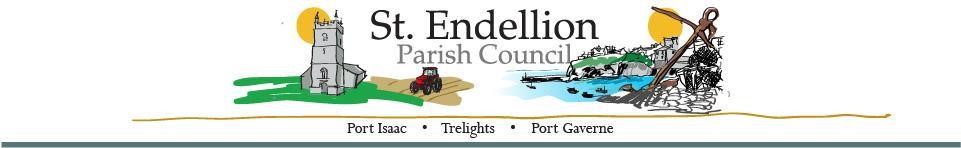 NOTICE AND AGENDA OF THE FULL COUNCIL MEETING  TO BE HELD AT ST ENDELLION HALL  ON MONDAY 13th November 2023 AT 7pm  Members of the public who wish to make representations on any of the items listed below are asked to contact the Clerk by emailing stendellionpc@gmail.com  by noon on Monday 13th November 2023 Signature: 	………………………………………………  D Harrison (Clerk) 	Date: 6/11/2023 MinuteAgenda ItemsActionPresent23/112Members’ Declarations Pecuniary/Registerable Declarations of Interests – Members must declare an interest, which has been declared on their Register of Financial Interests form, relevant to the agenda. Non-registerable Interests – Members must declare non-pecuniary interests at the start of the meeting or whenever the interest becomes apparent. Declaration of Gifts – Members are reminded they must declare any gift or hospitality with a value in excess of fifty pounds. Dispensations – Members to consider any written requests for dispensations.23/113Apologies23/114Chair’s Welcome / Public Forum Members of the Public may address the Council for a maximum of three minutes, prior to the commencement of the meeting. All comments are to be directed to the Chair of the meeting. 23/115Minutes of Meetings a. Full Council Meeting – 9th October 202323/116Organisations and Reports Parish Council Chair – Members to receive a report. Divisional Members Report- Members to receive a report. Playing Field Development Working Party- Members to receive an update. STEND_HWG – Members to receive an update. Bodmin, Wadebridge, Padstow, St Teath & Tintagel Community Area Partnership – Members to receive a report Cllr. RaynorCllr. MouldCllr. ButtonCllr. WilliamsCllr. Raynor23/117Planning Applications – Members to consider the following, including any received after the agenda had been published.  PA23/07674 19 Rose Hill Port Isaac Replacement of West extension, new second floor rear extension, new front door canopy/porch, internal and external alterations. PA23/08205 6 & 8 Trelights Port Isaac Deed of Modification to s.106 dated 30.06.2010 to update the Mortgage Exemption clauses for 6 & 8 Trelights in Port Isaac. PA23/00995/PREAPP Glebe Farm St Endellion Road St Endellion Planning Performance Agreement for the construction of 25 affordable dwellings and between 3 live/work units, and 3 commercial units, including appearance, layout and scale, along with heritage and landscape impacts, highways, access and drainage.PA23/082455 Land North West of Trevathan Farm St Endellion Port Isaac Erection of a cattle shed.PA23/06515 Amended Plans 2 Cliffside Port Isaac Proposed single storey extension with balcony terrace over creating an additional and minor internal re-ordering of an existing dwelling to include the adaptation of 2no. dormer roofs and the addition of 1no. dormer roof. 23/118Cornwall Council Planning Decisions – information only. PA23/08292 8 Under Town Trelights Port Isaac Deed of Modification to s.106 agreements dated 30.06.10 and 31.03.17 for 6 and 8 Under Town in Port Isaac.Decided - Modification of S52/S106 agreed.23/119Licensing Applications – Members to consider the following, including any received after the agenda had been published.  None23/120Environmental / Amenity Matters – including the Contract & Maintenance Supervisor Report and any items received after the agenda was issued:  Main Car Park – Revisit now C&M S is Present. As there have been a number or issues with the ticket machines in Main car park this summer; would Members consider having an amount set aside for future replacement machines? 23/121Highway Matters  23/122Financial Matters – Accounts for Payment – members to review accounts previously emailed for approval. Payroll - members approval for next month. 23/123Administrative Matters Co-Option Interested Parties – Two candidates have shown interest via email. 23/124Documentation / Correspondence – not covered elsewhere on the agenda, including any items received after the agenda had been issued. 23/125Diary Dates – including any dates received after the agenda had been published. Details previously emailed. Full Council Meeting – Monday 11th December 2023 7pm 23/126Information Only / Future Agenda Items  23/127Closed Session – in view of the special/confidential nature of the business about to be transacted, it is advisable in the public interest that the press and public be excluded, and they are instructed to withdraw. 23/128Meeting Closed – 